BulletinThe Invercargill Parish of the Methodist Church of New Zealand.Te Hahi Weteriana o Aotearoa.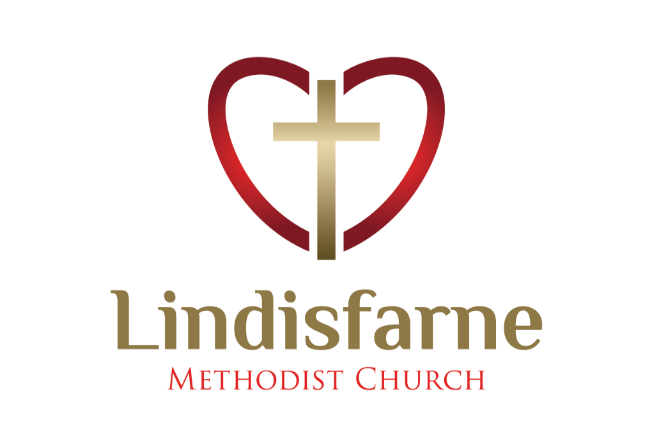 Lindisfarne Methodist Church, Worship and Community Centre.22 Lindisfarne Street.  Invercargill 9812                Phone    216-0281.e-mail: office@lindisfarne.org.nz         Website:  www.lindisfarne.org.nz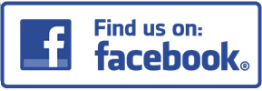  Lindisfarne Methodist Church.Sunday July 11th, 2021.10.00am: Lindisfarne Service led by the Reverend Peter Taylor.  1.00pm: Fijian Service.1.00pm: Tongan Service.2.00pm: Peacehaven Service led by the Reverend Peter Taylor.PrayerThank you, Lord, for the teachings of your Son Jesus Christ.Behind the darkest shadows is the greatest light. You are that light.We are blessed to know the power of your eternal love.Nice TryAs is often the way, a teen-age boy with a newly acquired drivers licence asked his father “Now that I have my licence can I borrow the car?”Father replied “I am worried that using the car may be a distraction from your studies. Your exams are coming up soon. If you do well in them, we will consider letting you have the car.  And I would like to see you paying more attention to your Bible studies.”  The boy agreed to this and his father said “One more thing. – Get your hair cut”.Exam results came out and the boy had done reasonably well. Naturally the subject of the car was soon broached.  Dad’s reply was “Yes, you did well and I have been pleased to see you referring to you Bible lately.  But what about your hair”?“Well Dad,” I see from my studies the Moses and Abraham and also the disciples all had long hair.”Father replied. “You will also have noted that they walked everywhere.”Cheese RollsThanks to everyone who made, sold or bought our cheese rolls. We expect to have added about $1000 to our church funds.If you missed out, or will want to buy more, we plan to make more cheese rolls later in the year.Friday ClubFriday Club is for children aged about 7 to 13.Attendance is growing (32 children last month), so we need more adult help.The children arrive about 4.30 pm, hear stories, play games, then have a two-course sit-down meal (meat and vegetables, pudding and ice cream).This is followed by a quiet activity such as a game, quiz/ competition, another story. The children are collected at 6.30 pm.We need people to –cook the meal,organise games and other activities, 	set up, check attendance and tidy up.Please tell Noeline Collie if you can help.Friday Club meets again on 20 August, 17 September, and 19 November.Surplus to RequirementsFor many years our catering group used a bain-marie for keeping their prepared meals hot.                                                                                             We believe this is now surplus to requirements. If you know of anyone who might like to buy the bain-marie, please talk to Daphne.~~~~~~~~~~~~~~~~~~~~~~~~The Guinness Book of Records is reported to be the book most frequently stolen from British Public Libraries.  ROSTER FOR SUNDAY DUTIES.CENTRE DUTIESSome Invercargill Parish Key PersonnelPresbyter & Parish Council Chairman 	Reverend Peter Taylor 216 0281Parish Council Secretary		Carolyn WestonParish Stewards			Sarah Jenkin, Evelyn Cruickshank, Carolyn McDonaldTreasurer			David LittleParish Council Congregational Representatives				Margaret Brass, Mags Kelly, Darren Weston Bookings			Phone Office 216 0281Prayer Chain Co-ordinator	Mags KellyBulletin Editors			Peter Lankshear, Margaret BrassCommittee Convenors    Pastoral/Outreach – Noeline Collie    (Pastoral Care Team – Betty Snell)    Finance/Property – Cam McCulloch  (Health & Safety – Darren Weston)	    Worship/Education – Neil CruickshankCalendarCalendarCalendarSunday 11th July10.00am1.00pm1.00pm2.00pmLindisfarne Service led by the Reverend Peter Taylor.Tongan Service.Fijian Service.Peacehaven Service led by the Reverend Peter Taylor.Monday 12th10.00am11.00am1.00pm4.00pmOranga Tamariki.Oranga Tamariki.Kiribati Group.Southland Kiribati Community Youth.Tuesday 13th  8.00am1.00pmOranga Tamariki.Health/Safety Committee.Wednesday 14th 7.00pmNorth Invercargill Bowls.Thursday 15th 10.00am1.30pmPastoral and Outreach Committee.Sit and Be Fit.Friday 16th   5.00pmSet up for Private Bookings in Lounge and M/P Room.Saturday 17th3.00pm5.00pmPrivate Booking.Private Booking.Sunday 18th  July10.00am10.00am1.00pmLindisfarne Service led by Heather Kelly.Bluff Service led by Neil Salter.Tongan Service. SundayJuly 11thJuly 18th July 25th August 1st   August 1st   DOOR AND WELCOMENoeline and Findlay CollieChris McDonaldTony WestonKeith and Carol McKenzieEvelyn and Neil CruickshankEvelyn and Neil CruickshankVANBryon KingIan FindlayDaphne SalterSharon TaylorSharon TaylorMORNING TEAGlenys and Ian FindlayIta and Runi SafoleNicol MacfarlaneJudith DaySarah JenkinJanice McLeodSarah JenkinJanice McLeodFLOWERSDot AndersonBetty SnellJessie CampbellNicol MacfarlaneNicol MacfarlaneNOTICESEvelyn CruickshankCarolyn McDonaldEvelyn CruickshankEvelyn CruickshankSarah JenkinCRECHESchool HolidaysSchool HolidaysSchool HolidaysDorothy KingDorothy KingKIDS KLUBSchool HolidaysSchool HolidaysSchool HolidaysTBATBAWEEK OFLAWNSSECURITYJuly 12th – July 18th Lester DeanEddie BremerJuly 19th – July 25th Runi SafoleDarren WestonJuly 26th – August 1st Chris McDonaldMargaret BrassAugust 2nd – August 8th Findlay CollieCam McCulloch